Приложение к приказу Министерства образования Республики Мордовия от  22.12.2020  № 1594Порядок проведения итогового собеседования по русскому языку в 9-х классах в общеобразовательных организациях Республики МордовияОбщие положенияНастоящий порядок проведения итогового собеседования по русскому языку (далее – Порядок проведения) в 9-х классах (далее – итоговое собеседование)  как условия допуска к государственной итоговой аттестации по образовательным программам основного общего образования разработан в соответствии с приказом Министерства просвещения Российской Федерации и Федеральной службы по надзору в сфере образования и науки от 7 ноября 2018 года № 189/1513 (зарегистрирован Министерством юстиции Российской Федерации 10 декабря 2018 года № 52953) «Об утверждении Порядка проведения государственной итоговой аттестации по образовательным программам основного общего образования» и определяет категории участников итогового собеседования, сроки и продолжительность проведения итогового собеседования, процедуру подготовки и проведения итогового собеседования, требования, предъявляемые к лицам, привлекаемым к организации, проведению, проверке и оцениванию ответов участников, порядок сбора исходных сведений  и подготовки к проведению итогового собеседования, порядок  проведения и проверки итогового собеседования, условия повторного допуска к итоговому собеседованию, порядок ознакомления с результатом итогового собеседования, срок действия итогового собеседования.Категории участников итогового собеседованияИтоговое собеседование как условие допуска к государственной итоговой аттестации по образовательным программам основного общего образования (далее – ГИА) проводится для обучающихся IX классов, в том числе для:лиц, осваивающих образовательные программы основного общего образования в форме семейного образования, либо лиц, обучающихся по не имеющим государственной аккредитации образовательным программам основного общего образования, проходящих экстерном ГИА в организации, осуществляющей образовательную деятельность по имеющим государственную аккредитацию образовательным программам основного общего образования (далее – экстерны);обучающихся с ограниченными возможностями здоровья (далее – ОВЗ);экстернов с ОВЗ;обучающихся – детей-инвалидов и инвалидов;экстернов – детей-инвалидов и инвалидов;обучающихся на дому;обучающихся в образовательных организациях, в том числе санаторно-курортных, в которых проводятся необходимые лечебные, реабилитационные и оздоровительные мероприятия для нуждающихся в длительном лечении (далее вместе – участники итогового собеседования).Порядок подачи заявления на участие в итоговом собеседованииДля участия в итоговом собеседовании обучающиеся подают заявление  (приложение 9) и согласие на обработку персональных данных в образовательные организации, в которых обучающиеся осваивают образовательные программы основного общего образования, а экстерны – в организации, осуществляющие образовательную деятельность по имеющим государственную аккредитацию образовательным программам основного общего образования, по выбору экстернов не позднее чем за две недели до начала проведения итогового собеседования.Участники итогового собеседования с ОВЗ при подаче заявления на прохождение итогового собеседования предъявляют копию рекомендаций психолого-медико-педагогической комиссии (далее – ПМПК), участники итогового собеседования – дети-инвалиды и инвалиды – оригинал или заверенную в установленном порядке копию справки, подтверждающей факт установления инвалидности, выданной федеральным государственным учреждением медико-социальной экспертизы (далее – справка, подтверждающая инвалидность), а также копию рекомендаций ПМПК в случаях, изложенных в подпункте 9.5 пункта 9 настоящего Порядка.  Итоговое собеседование проводится в образовательных организациях, в которых обучающиеся осваивают образовательные программы основного общего образования (для экстернов – в организациях, осуществляющих образовательную деятельность по имеющим государственную аккредитацию образовательным программам основного общего образования).Организация проведения итогового собеседованияВ Республике Мордовия итоговое собеседование организуется и проводится Министерством образования Республики Мордовия совместно с муниципальными органами, осуществляющими управление в сфере образования, Региональным центром обработки информации (далее – РЦОИ), образовательными организациями, расположенными на территории Республики Мордовия.Министерство образования Республики Мордовия определяет:порядок аккредитации граждан в качестве общественных наблюдателей при проведении итогового собеседования; порядок проведения, а также порядок (схему) проверки итогового собеседования; порядок осуществления аудиозаписи ответов участников итогового собеседования; лиц, ответственных за процедуру проведения итогового собеседования;порядок создания комиссий по проведению итогового собеседования и комиссий по проверке итогового собеседования в образовательных организациях и (или) комиссий по проведению итогового собеседования и комиссий по проверке итогового собеседования в местах проведения итогового собеседования, определенных ОИВ; техническую схему обеспечения проведения итогового собеседования в местах проведения итогового собеседования (в том числе определяют возможность использования черно-белого или цветного комплекта КИМ итогового собеседования); порядок проверки ответов участников итогового собеседования экспертами, входящими в комиссию по проверке итогового собеседования;порядок и сроки передачи в РЦОИ бланков участников, специализированных черновиков, аудиозаписей ответов участников итогового собеседования, ведомостей учета проведения итогового собеседования в аудитории; сроки, места и порядок ознакомления участников итогового собеседования и (или) их родителей (законных представителей) с результатами итогового собеседования; порядок подачи заявления на проверку аудиозаписи устного ответа участника итогового собеседования и организации повторной проверки устного ответа участника в случае, предусмотренном пунктом 13 настоящего Порядка; места, порядок и сроки хранения, уничтожения оригиналов КИМ итогового собеседования, аудиозаписей устных ответов участников итогового собеседования и других материалов итогового собеседования.  Министерство образования организует формирование и ведение региональных информационных систем обеспечения проведения ГИА обучающихся, освоивших основные образовательные программы основного общего и среднего общего образования (далее – РИС), и внесение сведений в РИС и федеральную информационную систему обеспечения проведения ГИА обучающихся, освоивших основные образовательные программы основного общего и среднего общего образования, и приема граждан в образовательные организации для получения среднего профессионального и высшего образования (далее – ФИС ГИА и Приема).Обеспечивает:информирование участников ИС и их родителей (законных представителей) по вопросам организации и проведения итогового собеседования через образовательные организации и органы местного самоуправления, осуществляющие управление в сфере образования, а также путем взаимодействия со средствами массовой информации, организации работы телефонов «горячих линий» и ведения раздела на официальных сайтах в сети «Интернет» Министерства образования Республики Мордовия, РЦОИ;проведение итогового собеседования в местах проведения итогового собеседования в соответствии с требованиями настоящего Порядка;организацию проведения ИС для участников итогового собеседования с ОВЗ, участников итогового собеседования – детей-инвалидов и инвалидов, а также лиц, обучающихся по состоянию здоровья на дому, в образовательных организациях, в том числе санаторно-курортных, в которых проводятся необходимые лечебные, реабилитационные и оздоровительные мероприятия для нуждающихся в длительном лечении, в условиях, учитывающих состояние их здоровья, особенности психофизического развития;информационную безопасность при хранении, использовании и передаче КИМ итогового собеседования, в том числе определяют места хранения КИМ итогового собеседования, лиц, имеющих к ним доступ, принимают меры по защите КИМ итогового собеседования от разглашения содержащейся в них информации;ознакомление участников итогового собеседования и (или) их родителей (законных представителей) с результатами итогового собеседования в сроки, установленные Министерством образования Республики Мордовия.Образовательные организации в целях проведения итогового собеседования:организуют проведение итогового собеседования, в том числе  для участников итогового собеседования с ОВЗ, детей-инвалидов и инвалидов, а также тех, кто обучался по состоянию здоровья на дому, в образовательных организациях, в том числе санаторно-курортных, в которых проводятся необходимые лечебные, реабилитационные и оздоровительные мероприятия для нуждающихся в длительном лечении, в условиях, учитывающих состояние их здоровья, особенности психофизического развития;обеспечивают отбор и подготовку специалистов, входящих в состав комиссий по проведению итогового собеседования и комиссий по проверке итогового собеседования в образовательных организациях (далее соответственно – комиссия по проведению, комиссия по проверке) в соответствии с требованиями настоящего Порядка; под подпись информируют специалистов, привлекаемых к проведению и проверке итогового собеседования, о порядке проведения и проверки итогового собеседования, установленном Министерством образования Республики Мордовия; под подпись информируют участников итогового собеседования и их родителей (законных представителей) о местах и сроках проведения итогового собеседования, о порядке проведения итогового собеседования, установленном Министерством образования Республики Мордовия, о ведении во время проведения итогового собеседования аудиозаписи ответов участников итогового собеседования, о времени и месте ознакомления с результатами итогового собеседования, а также о результатах итогового собеседования, полученных участниками итогового собеседования;В целях информирования граждан о порядке проведения итогового собеседования в средствах массовой информации, в которых осуществляется официальное опубликование нормативных правовых актов, на официальных сайтах Министерства образования Республики Мордовия, РЦОИ, образовательных организаций, осуществляющих образовательную деятельность, публикуется информация о порядке проведения итогового собеседования, утвержденном Министерством образования Республики Мордовия, – не позднее чем за два месяца до дня проведения итогового собеседования; сроках проведения итогового собеседования – не позднее чем за месяц до завершения срока подачи заявления на участие в итоговом собеседовании; сроках, местах и порядке информирования о результатах итогового собеседования – не позднее чем за месяц до дня проведения итогового собеседования.Организационное и технологическое обеспечение проведения итогового собеседования, в том числе обеспечение деятельности по эксплуатации РИС и взаимодействие с ФИС ГИА и Приема, осуществляется РЦОИ.4.6. В связи с сохранением неблагоприятной эпидемиологической ситуации, связанной с распространением новой коронавирусной инфекции, и введением ограничительных мер, в том числе в части перевода обучающихся на обучение с использованием дистанционных образовательных технологий, порядок проведения итогового собеседования включает в себярешение о проведении итогового собеседования с применением информационно-коммуникационных технологий, в том числе дистанционных образовательных технологий, и процедуру проведения итогового собеседования в дистанционной форме с соблюдением мер по защите комплектов текстов, тем и заданий собеседования от разглашения содержащейся в них информации.Сроки и продолжительность проведения итогового собеседованияИтоговое собеседование проводится во вторую среду февраля (10 февраля 2021 года).  Продолжительность проведения итогового собеседования для каждого участника итогового собеседования составляет 15-16 минут. Для участников итогового собеседования с ОВЗ, участников итогового собеседования – детей-инвалидов и инвалидов продолжительность проведения итогового собеседования увеличивается на 30 минут (т.е. общая продолжительность итогового собеседования для указанных категорий участников итогового собеседования составляет в среднем 45 минут). Участники итогового собеседования с ОВЗ, участники итогового собеседования – дети-инвалиды и инвалиды самостоятельно по своему усмотрению распределяют время, отведенное на проведение итогового собеседования. Так, вышеназванные участники итогового собеседования могут использовать время как на подготовку к ответам, так и на ответы на задания КИМ итогового собеседования. В продолжительность итогового собеседования не включается время, отведенное на подготовительные мероприятия (приветствие участника итогового собеседования, внесение сведений в ведомость учета проведения итогового собеседования в аудитории (форма ИС-02, приложение 8), инструктаж участника итогового собеседования экзаменатором-собеседником по выполнению заданий КИМ итогового собеседования до начала процедуры и др.).В случае получения неудовлетворительного результата («незачет») за итоговое собеседование участники итогового собеседования вправе пересдать итоговое собеседование в текущем учебном году, но не более двух раз и только в дополнительные сроки – 10 марта и 17 мая 2021 года (вторая рабочая среда марта и первый рабочий понедельник мая).Участники итогового собеседования могут быть повторно допущены в текущем учебном году к прохождению итогового собеседования в случаях, предусмотренных настоящим Порядком, в дополнительные сроки.Подготовка к проведению итогового собеседования в образовательной организацииИтоговое собеседование может проводиться в ходе учебного процесса в образовательной организации. Участники итогового собеседования могут принимать участие в итоговом собеседовании без отрыва от образовательного процесса (находиться на уроке во время ожидания очереди и возвращаться на урок после проведения итогового собеседования). Участники итогового собеседования, ожидающие свою очередь, не должны пересекаться с участниками, прошедшими процедуру итогового собеседования. При этом итоговое собеседование может проводиться и вне учебного процесса в образовательной организации. Количество, общая площадь и состояние помещений, предоставляемых для проведения итогового собеседования, должны обеспечивать проведение итогового собеседования в условиях, соответствующих требованиям санитарно-эпидемиологических правил и нормативов.Для проведения итогового собеседования выделяются:учебные кабинеты проведения итогового собеседования, в которых участники проходят процедуру итогового собеседования (далее – аудитория проведения итогового собеседования); учебные кабинеты образовательной организации, в которых участники итогового собеседования ожидают очереди для участия в итоговом собеседовании (в учебных кабинетах образовательной организации параллельно может вестись урок для участников итогового собеседования, ожидающих своей очереди), а также учебные кабинеты для участников, прошедших итоговое собеседование (например, обучающиеся могут ожидать начало следующего урока в данном учебном кабинете);помещение для получения КИМ итогового собеседования и внесения результатов итогового собеседования в специализированную форму (далее – Штаб).Аудитории проведения итогового собеседования должны быть изолированы от остальных кабинетов образовательной организации, в которых осуществляется учебный процесс, для обеспечения соблюдения порядка во время проведения итогового собеседования. Рабочее место в аудитории проведения итогового собеседования должно быть оборудовано техническими средствами, позволяющими осуществить аудиозапись устных ответов участников итогового собеседования (например, компьютер, микрофон/диктофон). Выбор средств и способа ведения потоковой записи осуществляется в зависимости от имеющихся возможностей. Штаб оборудуется телефонной связью, принтером, персональным компьютером с выходом в сеть «Интернет» для получения КИМ итогового собеседования, критериев оценивания итогового собеседования и других материалов итогового собеседования. Не позднее чем за две недели до проведения итогового собеседования руководитель образовательной организации обеспечивает создание комиссии по проведению и комиссии по проверке итогового собеседования.В состав комиссии по проведению входят:ответственный организатор образовательной организации, обеспечивающий подготовку и проведение итогового собеседования (приложение 1);организаторы проведения итогового собеседования, обеспечивающие передвижение участников итогового собеседования и соблюдение порядка иными обучающимися образовательной организации, не принимающими участия в итоговом собеседовании (в случае если итоговое собеседование проводится во время учебного процесса в образовательной организации) (приложение 5);экзаменаторы-собеседники, которые проводят собеседование с участниками итогового собеседования, проводят инструктаж участника собеседования по выполнению заданий, а также обеспечивают проверку документов, удостоверяющих личность участников итогового собеседования, фиксируют время начала и время окончания проведения итогового собеседования для каждого участника. Экзаменатором-собеседником может являться педагогический работник, обладающий коммуникативными навыками, грамотной речью (без предъявления требований к опыту работы) (приложение 3);технический специалист, обеспечивающий получение КИМ итогового собеседования от РЦОИ, а также обеспечивающий подготовку технических средств для ведения аудиозаписи в аудиториях проведения итогового собеседования (приложение 2).В состав комиссии по проверке входят:эксперты по проверке ответов участников итогового собеседования (далее – эксперты) (приложение 4). К проверке ответов участников итогового собеседования привлекаются только учителя русского языка и литературы. Количественный состав комиссии по проверке определяет образовательная организация в зависимости от количества участников итогового собеседования, количества аудиторий проведения итогового собеседования и количества учителей русского языка и литературы, работающих в образовательной организации и участвующих в проверке ответов участников итогового собеседования. В случае небольшого количества участников итогового собеседования и учителей, участвующих в проверке итогового собеседования, рекомендуется сформировать единую комиссию по проведению и проверке итогового собеседования в образовательной организации. 6.7. За три дня до проведения итогового собеседования в каждой аудитории проведения устанавливается Автономная станция записи устных ответов участников и загружается XML-файл, полученный от РЦОИ, с внесенными сведениями об участниках итогового собеседования.6.8. За день до проведения итогового собеседования РЦОИ передает в образовательную организацию список участников итогового собеседования (приложение 7), ведомости учета проведения итогового собеседования в аудитории (приложение 8), специализированные черновики экспертов. 6.9. В образовательной организации список участников итогового собеседования проверяется, в случае необходимости список корректируется. Ответственный организатор образовательной организации распределяет участников итогового собеседования по аудиториям проведения итогового собеседования, заполняет в списке участников итогового собеседования поле «Аудитория».6.10. Не позднее, чем за сутки до проведения итогового собеседования технический специалист проверяет: - готовность рабочего места для ответственного организатора образовательной организации (наличие доступа в сеть Интернет, рабочее состояние принтера, наличие бумаги). - готовность оборудования для записи ответов обучающихся (производит тестовую аудиозапись). Аудиозапись ответов не должна содержать посторонние шумы и помехи, голоса участника итогового собеседования и экзаменатора-собеседника должны быть отчетливо слышны. Аудиозаписи сохраняются в часто используемых аудио-форматах (*.wav,*.mp3,*.mp4 и т.д.). Выбор средств и способ ведения аудиозаписи ответа участника итогового собеседования (диктофон, компьютерные программы и т.д.) определяет образовательная организация.Порядок сбора исходных сведений и подготовки к проведению ИССведения по итоговому собеседованию вносятся РЦОИ в РИС посредством ПО «Импорт ГИА-9».  В РИС вносится следующая информация:об участниках итогового собеседования;о местах проведения итогового собеседования;о назначении участников на даты проведения итогового собеседования;о распределении участников по местам проведения итогового собеседования;о результатах итогового собеседования, полученных участниками;Сведения об участниках итогового собеседования предоставляют образовательные организации, в которых обучающиеся осваивают образовательные программы основного общего образования. Не позднее чем за сутки до проведения итогового собеседования образовательная организация получает с официального сайта Федерального государственного бюджетного научного учреждения «Федеральный институт педагогических измерений» (далее – ФГБНУ «ФИПИ») (http://fipi.ru) и тиражирует в необходимом количестве критерии оценивания для экспертов.Проведение итогового собеседованияИтоговое собеседование проводится в образовательных организациях, реализующих образовательные программы основного общего образования, с соблюдением санитарно-эпидемиологических требований в условиях профилактики и предотвращения распространения новой коронавирусной инфекции (COVID-19) по двум схемам:- проведение собеседования в очной форме в общеобразовательных организациях, в которых обучающиеся осваивают образовательные программы основного общего образования;- проведение собеседования с применением информационно-коммуникационных технологий, в том числе дистанционных образовательных технологий. Проведение итогового собеседования в очной форме 
в общеобразовательных организациях, в которых обучающиеся осваивают образовательные программы основного общего образованияВ день проведения итогового собеседования не ранее 07.30 по местному времени технический специалист образовательной организации получает от РЦОИ и тиражирует материалы для проведения итогового собеседования.В день проведения итогового собеседования в месте проведения итогового собеседования могут присутствовать:ассистент, оказывающий участникам итогового собеседования с ОВЗ, участникам итогового собеседования – детям-инвалидам и инвалидам необходимую техническую помощь с учетом состояния их здоровья, особенностей психофизического развития и индивидуальных возможностей, помогающих им занять рабочее место, передвигаться, прочитать задание;аккредитованные общественные наблюдатели;аккредитованные представители средств массовой информации;должностные лица Рособрнадзора, а также иные лица, определенные Рособрнадзором, и (или) должностные лица Министерства образования Республики Мордовия.Итоговое собеседование начинается в 09.00 по местному времени. Участники итогового собеседования ожидают своей очереди в учебном кабинете образовательной организации (на уроке) или в учебном кабинете ожидания (если параллельно для участников итогового собеседования не ведется образовательный процесс).Технический специалист в каждой аудитории проведения перед началом проведения итогового собеседования включает одну общую аудиозапись на весь день проведения итогового собеседования (один общий поток).Организатор проведения итогового собеседования в произвольном порядке приглашает участника итогового собеседования и сопровождает его в аудиторию проведения итогового собеседования согласно списку участников, полученному от ответственного организатора образовательной организации, а после окончания итогового собеседования для данного участника – в учебный кабинет образовательной организации (параллельно может вестись урок). Затем в аудиторию проведения приглашается новый участник итогового собеседования.Во время проведения итогового собеседования участникам итогового собеседования запрещено иметь при себе средства связи, фото-, аудио- и видеоаппаратуру, справочные материалы, письменные заметки и иные средства хранения и передачи информации.Экзаменатор-собеседник выдает участнику бланк итогового собеседования и контролирует внесение участником итогового собеседования регистрационных сведений и подписи в бланк итогового собеседования, передает бланк итогового собеседования эксперту, вносит данные участника итогового собеседования в ведомость учета проведения итогового собеседования в аудитории.Экзаменатор-собеседник следит за соблюдением временного регламента.  После заполнения участником регистрационных полей бланка итогового собеседования экзаменатор-собеседник фиксирует время начала итогового собеседования с участником в ведомости учета проведения итогового собеседования в аудитории и проводит собеседование. Участник перед началом ответа проговаривает в средство аудиозаписи свою фамилию, имя, отчество, номер варианта.Перед ответом на каждое задание участник итогового собеседования произносит номер задания.Оценивание ответов участников осуществляется непосредственно во время собеседования (схема 1). Эксперт, оценивающий ответ участника в режиме реального времени, заполняет специализированный черновик для внесения первичной информации по оцениванию ответов участников итогового собеседования.В случае если участник итогового собеседования по состоянию здоровья или другим объективным причинам не может завершить итоговое собеседование, он может покинуть аудиторию проведения итогового собеседования. Ответственный организатор образовательной организации составляет «Акт о досрочном завершении итогового собеседования по уважительным причинам» (приложение 10), а экзаменатор-собеседник вносит соответствующую отметку в форму «Ведомость учета проведения итогового собеседования в аудитории» (приложение 8). Эксперт ставит отметку о досрочном завершении итогового собеседования в бланке участника.После окончания итогового собеседования в аудитории эксперт пересчитывает бланки итогового собеседования, черновики для внесения первичной информации по оцениванию участника итогового собеседования, упаковывает их в отдельные возвратные доставочные пакеты и передает экзаменатору-собеседнику. Экзаменатор-собеседник передает ответственному организатору образовательной организации в Штабе (для последующей передачи материалов в РЦОИ в день проведения итогового собеседования):материалы, использованные для проведения итогового собеседования;запечатанные бланки итогового собеседования;запечатанные специализированные черновики для внесения первичной информации по оцениванию ответов участника итогового собеседования;ведомость учета проведения итогового собеседования в аудитории.Технический специалист выключает аудиозапись ответов участников, сохраняет ее в каждой аудитории проведения и копирует на съемный электронный накопитель для последующей передачи ответственному организатору образовательной организации. Наименование файла должно содержать дату проведения итогового собеседования, номер аудитории, код образовательной организации. Проведение собеседования с применением информационно-коммуникационных технологий, в том числе дистанционных образовательных технологий 8.3.1. Проведение итогового собеседования с применением дистанционных образовательных технологий предполагает удаленное нахождение участника итогового собеседования, экзаменатора-собеседника, эксперта и осуществляется в режиме видеоконференции через программное обеспечение skype, платформу zoom, мессенджеры с поддержкой видеоконференций (webex, discord) и другие ресурсы и сервисы в зависимости от технических возможностей участников.8.3.2. Для проведения итогового собеседования с применением дистанционных образовательных технологий у всех категорий лиц, привлекаемых к проведению итогового собеседования, должен быть бесперебойный «Интернет», ноутбук (компьютер) с встроенной веб-камерой, принтер.8.3.3. Руководитель общеобразовательной организации: осуществляет координацию и контроль за процедурой проведения итогового собеседования с применением дистанционных образовательных технологий; организует информирование обучающихся и их родителей (законных представителей) о процедуре и времени начала проведения итогового собеседования;обеспечивают соблюдение всех необходимых мер по профилактике и противодействию распространению коронавирусной инфекции (COVID-2019).8.3.4. Ответственный организатор совместно с техническим специалистом:получают от РЦОИ список участников итогового собеседования, формы;обеспечивают техническую готовность оборудования и каналов связи, производят тестирование связи и видеозаписи;организуют совместно с участником и/или родителем (законным представителем) место проведения итогового собеседования с применением дистанционных образовательных технологий, в том числе обеспечивают контроль работоспособности необходимого оборудования;обеспечивают передачу материалов для проведения итогового собеседования (текстов для чтения, карточек с темами беседы на выбор и планами беседы) участникам в условиях, исключающих доступ к материалам посторонних лиц и позволяющих обеспечить их сохранность и информационную безопасность;обеспечивают качественную непрерывную видео трансляцию, видеозапись проведения итогового собеседования и передачу файла с видеозаписью в РЦОИ;8.3.5. В день проведения итогового собеседования ответственному организатору совместно с техническим специалистом необходимо обеспечить:проверку работоспособности оборудования участников итогового собеседования;передачу материалов итогового собеседования экзаменатору-собеседнику не позднее чем за 30 минут до начала проведения итогового собеседования в условиях, исключающих доступ к материалам посторонних лиц и позволяющих обеспечить их сохранность и информационную безопасность;подключение каждого участника к видеоконференции в соответствии с временным регламентом;оперативное восстановление соединения в случае потери связи и пр.;проверку посредством подключения видеокамеры помещения, в котором находится обучающийся, поверхности рабочего стола участника итогового собеседования (отсутствие посторонних лиц и предметов, в том числе средств связи, фото-, аудио- и видеоаппаратуры, справочных материалов, письменных заметок и иных средств хранения и передачи информации);проведение идентификации личности участника (участнику необходимо назвать последние четыре цифры кода регистрации, который указан в уведомлении на итоговое собеседование);разъяснение участнику процедуры проведения итогового собеседования с применением дистанционных образовательных технологий;определение последовательности действий и очередности заданий и вопросов, задаваемых экзаменатором-собеседником.8.3.6. Итоговое собеседование начинается в 09.00 по местному времени. Осуществляется вход в видеоконференцию всех участников итогового собеседования: обучающегося, экзаменатора-собеседника, эксперта. Обучающийся получает и распечатывает контрольный измерительный материал.Подготовка и выполнение заданий осуществляется участниками в режиме онлайн, при включенной веб-камере, видеозапись собеседования сохраняется (наименование файла должно содержать дату проведения итогового собеседования, код образовательной организации) и передается в РЦОИ.Эксперт осуществляет проверку ответов каждого участника итогового собеседования непосредственно в процессе ответа по специально разработанным критериям по системе «зачет» / «незачет» и заполняет специализированный черновик.8.3.7. После окончания итогового собеседования заполненные формы (ИС-2, специализированный черновик) направляются в РЦОИ (в день проведения) на адрес электронной почты gia@cmoko.ru. Бланки участников итогового собеседования заполняются ответственными лицами РЦОИ в помещениях регионального центра, оснащенных видеонаблюдением. Особенности организации и проведения итогового собеседования для участников итогового собеседования с ОВЗ, участников итогового собеседования – детей-инвалидов и инвалидовУчастники итогового собеседования с ОВЗ при подаче заявления на участие в итоговом собеседовании предъявляют копию рекомендаций ПМПК, а участники итогового собеседования – дети-инвалиды и инвалиды – оригинал или заверенную копию справки, подтверждающей инвалидность, а также копию рекомендаций ПМПК в случаях, изложенных подпунктом 9.5 пункта 9 настоящего Порядка. Для участников итогового собеседования с ОВЗ, участников итогового собеседования –  детей-инвалидов и инвалидов, а также тех, кто обучался по состоянию здоровья на дому, в образовательных организациях, в том числе санаторно-курортных, в которых проводятся необходимые лечебные, реабилитационные и оздоровительные мероприятия для нуждающихся в длительном лечении,  медицинских организациях, расположенных на территории Республики Мордовия, итоговое собеседование проводится в условиях, учитывающих состояние их здоровья, особенности психофизического развития.Основанием для организации проведения итогового собеседования на дому, в медицинской организации являются заключение медицинской организации и рекомендации ПМПК. Для участников ИС с ОВЗ, для обучающихся на дому и обучающихся в медицинских организациях (при предъявлении копии рекомендации ПМПК), для участников итогового собеседования – детей-инвалидов и инвалидов (при предъявлении справки, подтверждающей инвалидность) создаются следующие условия проведения итогового собеседования:беспрепятственный доступ участников итогового собеседования в аудитории проведения итогового собеседования, туалетные и иные помещения, а также их пребывание в указанных помещениях (наличие пандусов, поручней, расширенных дверных проемов, лифтов, при отсутствии лифтов аудитория располагается на первом этаже, наличие специальных кресел и других приспособлений);увеличение продолжительности итогового собеседования по русскому языку на 30 минут; организация питания и перерывов для проведения необходимых лечебных и профилактических мероприятий во время проведения итогового собеседования.Для участников ИС с ОВЗ, для обучающихся на дому и обучающихся в медицинских организациях (при предъявлении копии рекомендаций ПМПК), для участников итогового собеседования – детей-инвалидов и инвалидов (при предъявлении справки, подтверждающей инвалидность, и копии рекомендаций ПМПК) обеспечивается создание следующих условий проведения итогового собеседования:присутствие ассистентов, оказывающих указанным лицам необходимую техническую помощь с учетом состояния их здоровья, особенностей психофизического развития и индивидуальных возможностей, помогающих им занять рабочее место, передвигаться, прочитать задание; использование на ИС необходимых для выполнения заданий технических средств.Для слабослышащих участников итогового собеседования:оборудование аудитории проведения итогового собеседования звукоусиливающей аппаратурой как коллективного, так и индивидуального пользования.Для глухих и слабослышащих и позднооглохших участников итогового собеседования:привлечение при необходимости ассистента-сурдопереводчика.Для слепых участников итогового собеседования:допустимо выполнение заданий 3 и 4 (тематическое монологическое высказывание и участие в диалоге).Для слабовидящих участников итогового собеседования:копирование комплектов тем, текстов и заданий итогового собеседования в день проведения итогового собеседования в аудитории в присутствии члена комиссии по проведению итогового собеседования в увеличенном размере;обеспечение аудитории проведения итогового собеседования увеличительными устройствами; индивидуальное равномерное освещение не менее 300 люкс (возможно использование индивидуальных светодиодных средств освещения (настольные лампы) с регулировкой освещения в динамическом диапазоне до 600 люкс, но не ниже 300 люкс при отсутствии динамической регулировки).Для участников с расстройствами аутистического спектра:привлечение специалистов по коррекционной педагогике, а также людей, с которыми указанный участник знаком, находится в контакте (например, родитель) в качестве экзаменаторов-собеседников. Проверка работ таких участников проводится экспертом после окончания проведения итогового собеседования аудиозаписей с устными ответами на задания итогового собеседования: в аудитории проведения итогового собеседования не должен присутствовать эксперт, оценивание происходит по завершении проведения итогового собеседования на основе аудиозаписи устного ответа участника. В случае если особенности психофизического развития не позволяют участникам итогового собеседования с ОВЗ, участникам итогового собеседования - детям-инвалидам и инвалидам выполнить все задания итогового собеседования, а экспертам по проверке итогового собеседования провести оценивание итогового собеседования в соответствии с критериями оценивания итогового собеседования, то для получения «зачета» данной категории участников за выполнение всей работы достаточно набрать минимальное количество баллов, определенное в пункте 10.2 настоящего Порядка и  отличное от минимального количества баллов за выполнение заданий итогового собеседования для остальных категорий участников итогового собеседования. Категории участников итогового собеседования с ОВЗ, участников итогового собеседования детей-инвалидов и инвалидов, психофизические особенности развития которых не позволяют им выполнить все задания итогового собеседования в полном объеме:слабослышащие и позднооглохшие участники итогового собеседования;глухие участники итогового собеседования;слабовидящие участники итогового собеседования; слепые участники итогового собеседования;участники задержкой психического развития, обучающиеся по адаптированным основным общеобразовательным программам;участники с расстройствами аутистического спектра;участники с тяжелыми множественными нарушениями развития и речи.Обучающимся, особенности психофизического развития которых не позволяют выполнить им все задания, предусмотренные контрольными измерительными материалами (КИМ) итогового собеседования, предоставляется право выполнить только те задания КИМ итогового собеседования, которые с учетом особенности психофизического развития посильны им для выполнения.Основанием для выполнения отдельных заданий, предусмотренных КИМ итогового собеседования, и оценивания по критериям, по которым данный участник итогового собеседования может быть оценен, являются соответствующие рекомендации ПМПК.Перечень нозологических категорий, для которых предусмотрено выполнение отдельных заданий КИМ итогового собеседования, а также претендующих на уменьшение минимального количества баллов, необходимого для получения «зачета», различные формы выполнения заданий, критерии оценивания заданий итогового собеседования, по которым отдельные участники итогового собеседования могут быть оценены, минимальные возможные баллы и максимальные возможные баллы за итоговое собеседование представлены в приложении 6.1.9.7. Участники итогового собеседования, особенности психофизического развития которых не позволяют им выполнить задания КИМ итогового собеседования в устной форме, могут выполнять задания КИМ итогового собеседования в письменной форме при наличии соответствующих рекомендаций ПМПК. При проведении итогового собеседования в письменной форме допускается использование листов бумаги для черновиков, выданных образовательной организацией, со штампом образовательной организации, на базе которой участник проходит итоговое собеседование. Письменная форма работы оформляется на листах бумаги со штампом образовательной организации, на базе которой участник проходит итоговое собеседование.9.8. Статус инвалида (ребенка-инвалида) присваивает федеральное государственное учреждение медико-социальной экспертизы, обучающегося с ОВЗ – ПМПК. Исчерпывающего перечня заболеваний, при наличии которых обучающиеся признаются лицами с ОВЗ, нет. ПМПК принимает решение о выдаче заключения коллегиально с учетом особых образовательных потребностей обучающихся и индивидуальной ситуации развития.Согласно пункту 3 части 55 Федерального закона от 29.12.2012 № 273-ФЗ «Об образовании в Российской Федерации» лица с ОВЗ принимаются на обучение по адаптированной основной общеобразовательной программе только с согласия родителей (законных представителей) и на основании рекомендаций ПМПК, которые носят для родителей (законных представителей) детей рекомендательный характер в соответствии с пунктом 23 Положения о психолого-медико-педагогической комиссии, утвержденного приказом Минобрнауки России от 20.09.2013 № 1082 (зарегистрирован Минюстом России 23.10.2013, регистрационный № 30242) (далее – Положение о ПМПК).Таким образом, категория «обучающийся с ОВЗ» определяется не с точки зрения собственно ограничений по здоровью, а с точки зрения необходимости создания специальных условий получения образования, исходя из решения коллегиального органа – ПМПК. Не каждому инвалиду (ребенку-инвалиду) требуются создание специальных условий для получения им образования. В таком случае он не обучающийся с ОВЗ. Вместе с тем один и тот же обучающийся может быть и инвалидом, и лицом с ОВЗ.Под специальными условиями для получения образования обучающимися с ОВЗ понимаются условия обучения, воспитания и развития таких обучающихся, включающие в себя использование специальных образовательным программ и методов обучения и воспитания, специальных учебников, учебных пособий и дидактических материалов, специальных технических средств обучения коллективного и индивидуального пользования, предоставление услуг ассистента (помощника), оказывающего обучающимся необходимую техническую помощь, проведение групповых и индивидуальных коррекционных занятий, обеспечения доступа в здания организаций, осуществляющих образовательную деятельность, без которых невозможно или затруднено освоение образовательных программ обучающимися с ОВЗ.Порядок проверки и оценивания итогового собеседования10.1. Проверка итогового собеседования осуществляется экспертами, входящими в состав комиссии по проверке итогового собеседования. Эксперты комиссии по проверке итогового собеседования должны соответствовать указанным ниже требованиям. Владение необходимой нормативной базой: знание требований к результатам освоения основной образовательной программы основного общего образования по русскому языку, установленных федеральным государственным образовательным стандартом основного общего образования, утвержденным приказом Минобрнауки России от 17.12.2010 № 1897); нормативные правовые акты, регламентирующие проведение итогового собеседования; настоящий Порядок. Владение необходимыми предметными компетенциями: наличие высшего образования по специальности «Русский язык и литература» с квалификацией «Учитель русского языка и литературы». 	Владение компетенциями, необходимыми для проверки итогового собеседования: умение объективно оценивать устные ответы участников итогового собеседования; умение применять установленные критерии оценивания; умение разграничивать ошибки и недочёты различного типа; умение оформлять результаты проверки, соблюдая установленные требования; умение обобщать результаты.  10.2. Проверка ответов каждого участника итогового собеседования осуществляется экспертом непосредственно в процессе ответа по специально разработанным критериям по системе «зачет» / «незачет» (при необходимости возможно повторное прослушивание и оценивание записи ответов отдельных участников).Эксперт, оценивающий ответ участника непосредственно по ходу его общения с экзаменатором-собеседником, во время проведения итогового собеседования в режиме реального времени вносит в специализированный черновик:ФИО участника;номер варианта;номер аудитории проведения итогового собеседования;баллы по каждому критерию оценивания;общее количество баллов;отметку «зачет»/ «незачет»;ФИО, подпись и дату проверки.Эксперт при необходимости может пользоваться листами бумаги для черновиков для эксперта.Зачёт выставляется участникам, набравшим минимальное количество баллов, определенное критериями оценивания выполнения заданий контрольных измерительных материалов для проведения итогового собеседования по русскому языку, представленными в приложении 6 настоящего Порядка. Максимальное количество баллов за выполнение всей работы – 20.Участник получает «зачет» в случае, если за выполнение работы он набрал 10 и более баллов.В случае удаления или досрочного завершения участником процедуры итогового собеседования по уважительным причинам оценивание ответа участника не осуществляется.На категорию участников итогового собеседования, перечисленную в пункте 9.6. Порядка, данное положение не распространяется. Минимальное количество баллов за выполнение всей работы, необходимое для получения «зачета» для участников, особенности психофизического развития которых не позволяют выполнить все задания итогового собеседования, а экспертам по проверке итогового собеседования провести оценивание итогового собеседования в соответствии с критериями оценивания итогового собеседования:10.3. К проведению итогового собеседования и проверке ответов участников итогового собеседования с ОВЗ, участников итогового собеседования – детей инвалидов и инвалидов могут быть привлечены учителя – дефектологи (логопеды/ сурдопедагоги/ тифлопедагоги и др.).Обработка результатов итогового собеседованияПосле завершения процедуры оценивания информация в виде бланков итогового собеседования, аудиозаписей ответов участников итогового собеседования, ведомостей учета проведения итогового собеседования, специализированных черновиков экспертов передаются в РЦОИ для дальнейшей обработки. Проводятся стандартные процедуры сканирования, распознавания и верификации бланков итогового собеседования.В РИС производится обработка результатов участников итогового собеседования средствами специализированного программного обеспечения «Импорт ГИА-9».Файлы с аудиозаписями ответов участников хранятся в РЦОИ не менее 2-х месяцев со дня завершения ИС. По истечении указанного срока уничтожаются с составлением акта об уничтожении материалов итогового собеседования.Повторный допуск к проведению итогового собеседованияПовторно допускаются к ИС по русскому языку в дополнительные сроки в текущем учебном году (во вторую рабочую среду марта и первый рабочий понедельник мая) следующие обучающиеся, экстерны:получившие по итоговому собеседованию неудовлетворительный результат («незачет»);не явившиеся на итоговое собеседование по уважительным причинам (болезнь или иные обстоятельства), подтвержденным документально;не завершившие итоговое собеседование по уважительным причинам (болезнь или иные обстоятельства), подтвержденным документально.Обучающиеся, удаленные с ИС за нарушение Порядка проведения, допускаются к повторному участию в итоговом собеседовании решением педагогического совета образовательной организации.Обучающиеся образовательных организаций, перечисленные в пункте 12.1 настоящего Порядка, могут быть повторно допущены к участию в итоговом собеседовании по решению педагогического совета, но не более двух раз и только в дополнительные сроки проведения итогового собеседования.Проведение повторной проверки итогового собеседованияВ целях предотвращения конфликта интересов и обеспечения объективного оценивания итогового собеседования обучающимся, экстернам при получении повторного неудовлетворительного результата («незачет») за итоговое собеседование предоставляется право подать в письменной форме заявление на проверку аудиозаписи устного ответа участника итогового собеседования комиссией по проверке итогового собеседования другой образовательной организации или независимыми экспертами (состав определяется Министерством образования Республики Мордовия). Заявление о повторной проверке итогового собеседования подается в образовательную организацию, в которой проводилось итоговое собеседование, не позднее чем за две недели до даты проведения итогового собеседования в дополнительные сроки.Руководитель образовательной организации информирует РЦОИ о поступившем заявлении (заявлениях). Министерством образования Республики Мордовия направляются независимые эксперты для перепроверки аудиозаписи участника итогового собеседования.Ознакомление с результатами итогового собеседованияПолучение сведений о результатах итогового собеседования осуществляется в образовательной организации под подпись не позднее сроков завершения обработки бланков итогового собеседования:22.02.2021 г. – для участников итогового собеседования 10.02.2021 г.22.03.2021 г. – для участников итогового собеседования 10.03.2021 г.20.05.2021 г. – для участников итогового собеседования 17.05.2021 г.Срок действия итогового собеседованияИтоговое собеседование как допуск к ГИА – бессрочно.Приложение 1. Инструкция для ответственного организатора образовательной организацииПри подготовке к проведению итогового собеседования:осуществить сбор сведений об участниках итогового собеседования (ФИО участников, необходимость создания особых условий для участников итогового собеседования с ОВЗ, участников итогового собеседования – детей-инвалидов и инвалидов);провести контроль создания условий для участников итогового собеседования с ОВЗ, участников итогового собеседования – детей-инвалидов и инвалидов.Не позднее чем за день до проведения итогового собеседования:определить необходимое количество аудиторий проведения итогового собеседования;обеспечить ознакомление экспертов с критериями оценивания, полученными от технического специалиста;получить от технического специалиста образовательной организации:списки участников итогового собеседования (далее – списки участников), при необходимости скорректировать списки участников и распределить участников итогового собеседования по аудиториям проведения итогового собеседования (см. приложение 7);ведомость учета проведения итогового собеседования в аудитории (по количеству аудиторий проведения итогового собеседования) (см. приложение 8);специализированные черновики;заполнить в списках участников поле «Аудитория».В день проведения итогового собеседования:получить от технического специалиста КИМ итогового собеседования, материалы для проведения итогового собеседования: тексты для чтения, карточки с тремя темами беседы, карточки с планом беседы по каждой теме;выдать:экзаменатору-собеседнику:для участников итогового собеседования:бланки участника итогового собеседования;КИМ итогового собеседования, который включает в себя текст для чтения для каждого участника итогового собеседования, карточки с темами беседы на выбор и планами беседы – по 2 экземпляра каждого материала на аудиторию проведения итогового собеседования (возможно тиражирование большего количества);листы бумаги для черновиков со штампом образовательной организации (для участников итогового собеседования с ОВЗ, участников итогового собеседования – детей-инвалидов и инвалидов, которые проходят итоговое собеседование в письменной форме);для экзаменатора-собеседника:КИМ итогового собеседования;карточки экзаменатора-собеседника по каждой теме беседы – по 2 экземпляра на аудиторию проведения итогового собеседования;инструкцию по выполнению заданий КИМ итогового собеседования;ведомость учета проведения итогового собеседования в аудитории, в которой фиксируется время начала и окончания ответа каждого участника итогового собеседования;материалы для проведения итогового собеседования: тексты для чтения, карточки с тремя темами беседы, карточки с планом беседы по каждой теме.эксперту:специализированный черновик;КИМ итогового собеседования;доставочный пакет для упаковки протоколов эксперта по оцениванию ответов участников итогового собеседования;листы бумаги для черновиков для эксперта (при необходимости).организатору (-ам) проведения итогового собеседования:список участников итогового собеседования.Во время проведения итогового собеседования:1. В случае если участник итогового собеседования по состоянию здоровья или другим уважительным причинам не может завершить итоговое собеседование, составить «Акт о досрочном завершении итогового собеседования по русскому языку по уважительным причинам» (см. приложение 10).2. Координировать работу лиц, привлекаемых к проведению итогового собеседования.По завершении проведения итогового собеседования:1. Проставить в случае неявки участника итогового собеседования в списках участников итогового собеседования в поле «Аудитория» рядом с номером аудитории букву «Н» на основании информации, полученной от организаторов проведения итогового собеседования. Допускается проставление отметки о неявке участника итогового собеседования организатором проведения итогового собеседования по поручению ответственного организатора образовательной организации2. Принять от экзаменаторов-собеседников:материалы, использованные для проведения итогового собеседования;специализированные черновики;бланки участников;ведомость учета проведения итогового собеседования в аудитории;листы бумаги для черновиков для эксперта (при наличии);принять от технического специалиста: флеш-носители с аудиозаписями ответов участников итогового собеседования из каждой аудитории проведения итогового собеседования.3. Осуществить передачу в РЦОИ на флеш-носителях аудиозаписи ответов участников итогового собеседования.5. Осуществить передачу в РЦОИ бланков участников, списков участников, ведомостей учета проведения итогового собеседования в аудиториях, специализированных черновиков.Приложение 2. Инструкция для технического специалиста образовательной организацииПри подготовке к проведению итогового собеседования: подготовить в Штабе рабочее место, оборудованное компьютером с доступом в сеть «Интернет» и принтером для получения и тиражирования материалов итогового собеседования. За три дня до проведения итогового собеседования установить в каждой аудитории Автономную станцию записи устных ответов участников и загрузить полученный от РЦОИ служебный файл формата XML, содержащий сведения об участниках итогового собеседования.Не позднее чем за день:подготовить необходимое количество рабочих мест в аудиториях проведения итогового собеседования, оборудованных средствами для записи ответов участников итогового собеседования, либо необходимое количество диктофонов;проверить готовность оборудования для записи ответов участников итогового собеседования (произвести тестовую аудиозапись). Аудиозапись ответов не должна содержать посторонних шумов и помех, голоса участников итогового собеседования и экзаменатора-собеседника должны быть отчетливо слышны. Аудиозаписи сохраняются в часто используемых аудио-форматах (*.wav, *.mp3, *.mp4 и т.д.);проверить готовность рабочего места в Штабе для получения материалов итогового собеседования (наличие доступа в сеть «Интернет», рабочее состояние принтера, наличие достаточного количества бумаги);получить с официального сайта ФГБНУ «ФИПИ» (http://fipi.ru) и тиражировать в необходимом количестве критерии оценивания итогового собеседования для экспертов.В день проведения итогового собеседования: обеспечить получение КИМ итогового собеседования от РЦОИОшибка! Недопустимый объект гиперссылки. и передать их ответственному организатору образовательной организации;осуществить печать специализированных форм, ведомостей учета проведения итогового собеседования в аудитории, списков участников итогового собеседования (далее вместе – формы для проведения итогового собеседования);передать ответственному организатору образовательной организации формы для проведения итогового собеседования; обеспечить ведение потоковой аудиозаписи бесед участников итогового собеседования с экзаменатором-собеседником.По завершении проведения итогового собеседования: завершить ведение аудиозаписи ответов участников, сохранить аудиозаписи из каждой аудитории проведения итогового собеседования, скопировать аудиозаписи на съемный электронный накопитель для последующей передачи ответственному организатору образовательной организации. Наименование файла должно содержать дату проведения итогового собеседования, номер аудитории проведения итогового собеседования, код образовательной организации.Приложение 3. Инструкция для экзаменатора-собеседникаНе позднее чем за день до проведения итогового собеседования ознакомиться с:демоверсиями материалов для проведения итогового собеседования, включая критерии оценивания итогового собеседования, размещенными на официальном сайте ФГБНУ «ФИПИ» либо полученными от ответственного организатора образовательной организации; настоящим Порядком.В день проведения итогового собеседования получить от ответственного организатора образовательной организации следующие материалы: Для участника итогового собеседования:КИМ итогового собеседования;бланк участника;текст для чтения для каждого участника итогового собеседования;карточки с темами беседы на выбор и планами беседы – по 2 экземпляра каждого материала;листы бумаги для черновиков со штампом образовательной организации (для участников итогового собеседования с ОВЗ, участников итогового собеседования – детей-инвалидов и инвалидов, которые проходят итоговое собеседование в письменной форме).Непосредственно для экзаменатора-собеседника:КИМ итогового собеседования;карточки экзаменатора-собеседника по каждой теме беседы;инструкцию по выполнению заданий КИМ итогового собеседования;ведомость учета проведения итогового собеседования в аудитории, в которой фиксируется время начала и окончания ответа каждого участника итогового собеседования.Экзаменатор-собеседник вместе с экспертом должен ознакомиться с КИМ итогового собеседования, полученными в день проведения итогового собеседования.Экзаменатор-собеседник в аудитории проведения итогового собеседования вносит данные участника итогового собеседования, а также отметку о досрочном завершении итогового собеседования по уважительным причинам в ведомость учета проведения итогового собеседования в аудитории (см. приложение 8);обеспечивает проверку документов, удостоверяющих личность участников итогового собеседования.Экзаменатор-собеседник создает доброжелательную рабочую атмосферу.Экзаменатор-собеседник при проведении итогового собеседования организует деятельность участника итогового собеседования:проводит инструктаж участника итогового собеседования по выполнению заданий КИМ итогового собеседования;выдает КИМ итогового собеседования;выдает бланк участнику итогового собеседования;выдает листы бумаги для черновиков со штампом образовательной организации (для участников итогового собеседования с ОВЗ, участников итогового собеседования – детей-инвалидов и инвалидов, которые проходят итоговое собеседование в письменной форме);фиксирует время начала ответа и время окончания ответа каждого задания КИМ итогового собеседования;следит за тем, чтобы участник итогового собеседования произнес под аудиозапись свою фамилию, имя, отчество, номер варианта прежде, чем приступить к ответу (в продолжительность проведения итогового собеседования не включается);следит за тем, чтобы участник итогового собеседования произносил номер задания перед ответом на каждое из заданий;следит за соблюдением времени, отведенного на подготовку ответа, ответ участника итогового собеседования, общего времени, отведенного на проведение итогового собеседования для каждого участника (для участников итогового собеседования с ОВЗ, участников итогового собеседования – детей-инвалидов и инвалидов время может быть скорректировано с учетом индивидуальных особенностей участников итогового собеседования).Выполняет роль собеседника:задает вопросы (на основе карточки экзаменатора-собеседника или иные вопросы в контексте ответа участника итогового собеседования);переспрашивает, уточняет ответы участника, чтобы избежать односложных ответов;не допускает использование участником итогового собеседования черновиков (кроме участников итогового собеседования с ОВЗ, участников итогового собеседования – детей-инвалидов и инвалидов, которые проходят итоговое собеседование в письменной форме).При выполнении заданий КИМ итогового собеседования (задание № 2 «Пересказ текста») участник итогового собеседования может пользоваться «Полем для заметок», предусмотренным КИМ итогового собеседования. При выполнении других заданий КИМ итогового собеседования делать письменные заметки не разрешается.Участники итогового собеседования с ОВЗ, участники итогового собеседования – дети-инвалиды и инвалиды, которые проходят итоговое собеседование в письменной форме, вправе пользоваться листами бумаги для черновиков.По завершении проведения итогового собеседования:принимает от эксперта специализированные черновики, бланки участников и КИМ итогового собеседования, выданный эксперту;передает ответственному организатору образовательной организации в Штабе следующие материалы:бланки участников;КИМ итогового собеседования;специализированные черновики;заполненную ведомость учета проведения итогового собеседования в аудитории;листы бумаги для черновиков, использованные участниками итогового собеседования с ОВЗ, участниками итогового собеседования – детьми-инвалидами и инвалидами, которые проходят итоговое собеседование в письменной форме (при наличии).Ниже представлен временной регламент выполнения заданий итогового собеседования каждым участником итогового собеседования.Приложение 4. Инструкция для экспертаНе позднее чем за день до проведения итогового собеседования ознакомиться с:демоверсиями материалов для проведения итогового собеседования, включая критерии оценивания итогового собеседования, размещенными на официальном сайте ФГБНУ «ФИПИ» либо полученными от ответственного организатора образовательной организации;настоящим Порядком. В день проведения итогового собеседования:получить от ответственного организатора образовательной организации следующие материалы: специализированный черновик;КИМ итогового собеседования;доставочный пакет для упаковки протоколов эксперта по оцениванию ответов участников итогового собеседования; листы бумаги для черновиков для использования участниками итогового собеседования с ОВЗ, участниками итогового собеседования – детьми-инвалидами и инвалидами, которые проходят итоговое собеседование в письменной форме (при необходимости). Ознакомиться с материалами для проведения итогового собеседования, полученными в день проведения итогового собеседования (КИМ итогового собеседования, протоколом эксперта по оцениванию ответов участников итогового собеседования).Во время проведения итогового собеседования:оценивать ответы участников итогового собеседования непосредственно в аудитории проведения итогового собеседования во время проведения итогового собеседования с участниками;вносить в специализированный черновик баллы по каждому критерию оценивания;По окончании проведения итогового собеседования выставить баллы по каждому критерию из специализированного черновика в бланки участников, упаковать их в конверт и в запечатанном виде передать экзаменатору-собеседнику.Если эксперт находится в аудитории проведения итогового собеседования, его рабочее место рекомендуется определить в той части учебного кабинета, в которой участник итогового собеседования зрительно не сможет наблюдать (и, соответственно, отвлекаться) на процесс оценивания итогового собеседования.Приложение 5. Инструкция для организатора проведения итогового собеседованияВ день проведения итогового собеседования:получить от ответственного организатора образовательной организации списки участников, распределенных в аудитории проведения итогового собеседования;приглашать участников итогового собеседования, находящихся в аудитории ожидания, в аудитории проведения итогового собеседования в соответствии со списком, полученным от ответственного организатора образовательной организации;после окончания итогового собеседования для отдельного участника сопроводить такого участника в учебный кабинет для участников, прошедших итоговое собеседование;информировать ответственного организатора образовательной организации об отсутствии участника итогового собеседования в образовательной организации;ставить в списке участников отметку «Н» в поле напротив фамилии отсутствующего участника итогового собеседования (по поручению ответственного организатора образовательной организации); обеспечивать соблюдение порядка иными обучающимися образовательной организации, не принимающими участия в итоговом собеседовании, в случае если итоговое собеседование проводится во время учебного процесса в образовательной организации;по завершении проведения итогового собеседования передать список участников итогового собеседования ответственному организатору образовательной организации.Приложение 6. Критерии оценивания итогового собеседования по русскому языкуЗадание 1. Чтение текста вслухТаблица 1Задание 2. Подробный пересказ текста с включением приведённого высказыванияТаблица 2*Если участник итогового собеседования пересказал текст не подробно, а СЖАТО, то общее количество баллов, которое получил участник итогового собеседования по критериям П1-П4, уменьшается на 1 балл. Таблица 3* Если участник итогового собеседования не приступал к выполнению задания 2, то по критериям оценивания правильности речи за выполнение заданий 1 и 2 (P1) ставится не более двух баллов.Максимальное количество баллов за работу с текстом                           (задания 1 и 2) – 11.Задание 3. Монологическое высказываниеТаблица 4Речевое оформление оценивается в целом по заданиям 3 и 4. Задание 4. ДиалогТаблица 5Таблица 6* Если участник итогового собеседования не приступал к выполнению задания 3, то по критериям оценивания правильности речи за выполнение заданий 3 и 4 (P2) ставится не более двух баллов.Максимальное количество баллов за монолог и диалог – 9.Общее количество баллов за выполнение всей работы – 20.Участник итогового собеседования получает зачёт в случае, если за выполнение всей работы он набрал 10 или более баллов. Приложение 6.1. Критерии оценивания категорий участников итогового собеседования, претендующих на уменьшение количества баллов для получения «зачета»Категория участников глухие, позднооглохшие, слабослышащиеКритерии оцениванияЗадание 1. Чтение текста вслух. Текст читается участником самостоятельно, но не оценивается.Задание 2. Подробный пересказ текста с включением приведённого высказывания.Задание 2. Подробный пересказ текста с включением приведённого высказыванияЗадание 3. Монологическое высказываниеЗадание 4. ДиалогОбщее количество баллов за выполнение всей работы – 10.Участник итогового собеседования получает зачёт в случае, если за выполнение всей работы он набрал 5 или более баллов. Категория участников: слепые, поздноослепшие, слабовидящие Критерии оценивания: слепые, поздноослепшие, владеющие шрифтом БрайляЗадание 1. Чтение текста вслухЗадание 2. Подробный пересказ текста с включением приведённого высказывания* Если участник итогового собеседования не приступал к выполнению задания 2, то по критериям оценивания правильности речи за выполнение заданий 1 и 2 (P1) ставится не более двух баллов.Максимальное количество баллов за работу с текстом                           (задания 1 и 2) – 10.Задание 3. Монологическое высказываниеРечевое оформление оценивается в целом по заданиям 3 и 4. Задание 4. Диалог* Если участник итогового собеседования не приступал к выполнению задания 3, то по критериям оценивания правильности речи за выполнение заданий 3 и 4 (P2) ставится не более двух баллов.Максимальное количество баллов за монолог и диалог – 9.Общее количество баллов за выполнение всей работы – 19.Участник итогового собеседования получает зачёт в случае, если за выполнение всей работы он набрал 9 или более баллов. Категория участников: слепые, поздноослепшие, не владеющие шрифтом БрайляЧтение текста, пересказ текста – эти задания участники данной категории не выполняют.Задание 1. Монологическое высказываниеРечевое оформление оценивается в целом по заданиям 1 и 2. Задание 2. ДиалогОбщее количество баллов за выполнение всей работы – 9.Участник итогового собеседования получает зачёт в случае, если за выполнение всей работы он набрал 5 или более баллов. Категория участников: участники с тяжелыми нарушениями речиКритерии оцениванияЗадание 1. Подробный пересказ текста с включением приведённого высказыванияЗадание 2. Монологическое высказываниеЗадание 3. ДиалогОбщее количество баллов за выполнение всей работы – 9.Участник итогового собеседования получает зачёт в случае, если за выполнение всей работы он набрал 5 или более баллов. Категория участников: участники с нарушением опорно-двигательного аппаратаКатегория участников с нарушением опорно-двигательного аппарата при отсутствии сопутствующих заболеваний оценивается по общим критериям. Категория участников с нарушением опорно-двигательного аппарата с сопутствующими заболеваниями оценивается по тем критериям, которые соответствуют сопутствующему заболеванию.Категория участников: участники с расстройствами аутистического спектраКритерии оцениванияЗадание 1. Чтение текста вслухЗадание 2. Монологическое высказываниеЗадание 3. ДиалогОбщее количество баллов за выполнение всей работы – 5.Участник итогового собеседования получает зачёт в случае, если за выполнение всей работы он набрал 3 или более баллов. Категория участников: участники с задержкой психического развитияКритерии оцениванияЗадание 1. Чтение текста вслухЗадание 2. Подробный пересказ текста с включением приведённого высказыванияЗадание 3. Монологическое высказываниеЗадание 4. ДиалогОбщее количество баллов за выполнение всей работы – 9.Участник итогового собеседования получает зачёт в случае, если за выполнение всей работы он набрал 5 или более баллов. Иные категории участников итогового собеседования, которым требуется создание специальных условий оцениваются по общим критериям.Приложение 7. Списки участников итогового собеседованияИтоговое собеседование по русскому языку     Дата  _______________Приложение 8. Ведомость учета проведения итогового собеседования в аудиторииИС-02. Ведомость учета проведения итогового собеседования в аудиторииПредмет __________________________     Дата  _______________Приложение 9. Образец заявления на участие в итоговом собеседовании по русскому языкуфамилияимяотчество (при наличии)Наименование документа, удостоверяющего личность _______________________________________________________________________прошу зарегистрировать меня для участия в итоговом собеседовании по русскому языку.Прошу создать условия для прохождения итогового собеседования по русскому языку, учитывающие состояние здоровья, особенности психофизического развития, подтверждаемые:         копией рекомендаций психолого-медико-педагогической комиссии        оригиналом или заверенной в установленном порядке копией справки, подтверждающей факт установления инвалидности, выданной федеральным государственным учреждением медико-социальной экспертизыУказать дополнительные условия, учитывающие состояние здоровья, особенности психофизического развития       Увеличение продолжительности итогового собеседования по русскому языку на 30 минут(иные дополнительные условия/материально-техническое оснащение, учитывающие состояние здоровья, особенности психофизического развития)Согласие на обработку персональных данных прилагается.C Порядком проведения итогового собеседования ознакомлен (ознакомлена).        Подпись заявителя   ______________/______________________(Ф.И.О.) «____» _____________ 20___ г.Контактный телефонРегистрационный номерПриложение 10. Акт о досрочном завершении итогового собеседования 
по русскому языку по уважительным причинам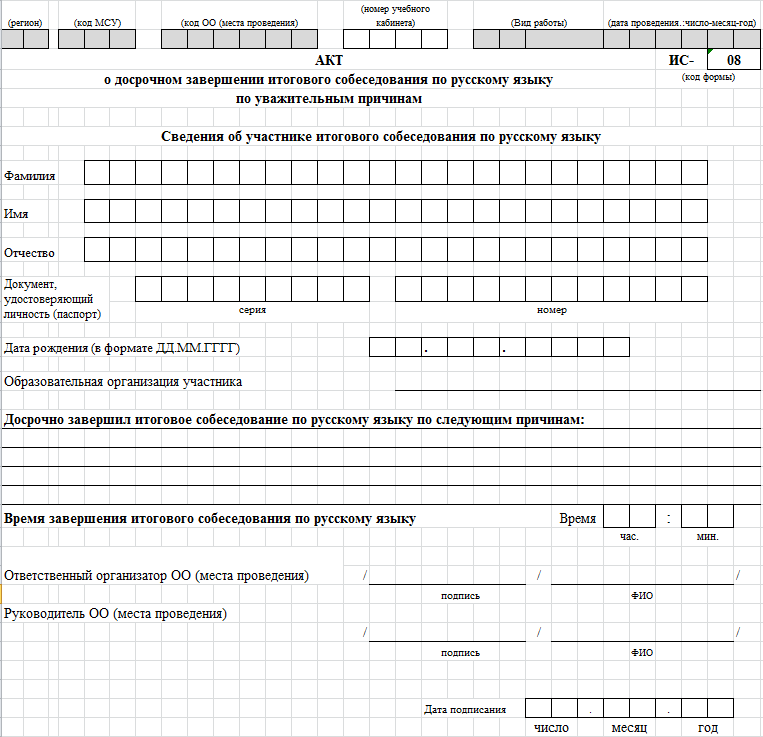 Категория участниковПодкатегории участников ИСМинимальный баллМаксимальный баллГлухие, позднооглохшиевладеющие сурдопереводом510Глухие, позднооглохшиене владеющие сурдопереводом510Слабослышащие 510Слепые, поздноослепшиене владеющие шрифтом Брайля59Слепые, поздноослепшиевладеющие шрифтом Брайля919Слабовидящие919Участники с тяжелыми нарушениями речи59Участники с нарушениями опорно-двигательного аппаратапри отсутствии сопутствующих заболеваний1020Участники с нарушениями опорно-двигательного аппаратапри наличии сопутствующих заболеваний (тяжелые нарушения речи, слепота и др.)в соответствии с сопутствующим заболеваниемв соответствии с сопутствующим заболеваниемУчастники с расстройствами аутистического спектра35Участники с задержкой психического развития59Иные категории участников ИС, которым требуется создание специальных условий 1020№ Действия экзаменатора-собеседникаДействия обучающихсяВремя1Приветствие участника собеседования. Знакомство. Короткий рассказ о содержании итогового собеседования 1 мин.Выполнение заданий итогового собеседованияВыполнение заданий итогового собеседованияВыполнение заданий итогового собеседованияВыполнение заданий итогового собеседованияПриблизительное времяПриблизительное время15-16 мин.	ЧТЕНИЕ ТЕКСТА	ЧТЕНИЕ ТЕКСТА	ЧТЕНИЕ ТЕКСТА	ЧТЕНИЕ ТЕКСТА2Предложить участнику собеседования ознакомиться с текстом для чтения вслух. Обратить внимание на то, что участник собеседования будет работать с этим текстом, выполняя задания 1 и 23За несколько секунд напомнить о готовности к чтению Подготовка к чтению вслух.Чтение текста про себядо 2-х мин.4Слушание текста.Эмоциональная реакция на чтение участника собеседования  Чтение текста вслухдо 2-х мин.5Переключение участника собеседования на другой вид работы.Подготовка к пересказу с привлечением дополнительной информациидо 2-х мин.6Забрать у участника собеседования исходный текст.  Слушание пересказа.Эмоциональная реакция на пересказ участника собеседования.Пересказ текста с привлечением дополнительной информациидо 3-х мин.7Забрать у участника собеседования материалы, необходимые для выполнения задания 1 и 2. Объяснить, что задания 3 и 4 связаны тематически и не имеют отношения к тексту, с которым работал участник собеседования при выполнении заданий 1 и 2. Предложить участнику собеседования выбрать вариант темы беседы и выдать ему соответствующую карточку. 	МОНОЛОГ 	МОНОЛОГ 	МОНОЛОГ 	МОНОЛОГ 8Предложить участнику собеседования ознакомиться с темой монолога. Предупредить, что на подготовку отводится 1 минута, а высказывание не должно занимать более трех минут Подготовка к ответу1 мин.9Слушать устный ответ. Эмоциональная реакция на ответОтвет по теме выбранного вариантадо 3-х мин.ДИАЛОГДИАЛОГДИАЛОГДИАЛОГ10Задать вопросы для диалога. Экзаменатор-собеседник может задать вопросы, отличающиеся от предложенных в КИМ итогового собеседованияВступает в диалогдо 3-х мин.11Эмоционально поддержать участника собеседования!Эксперт не должен вмешиваться в беседу участника и экзаменатора-собеседника.Критерии оценивания чтения вслухКритерии оценивания чтения вслухБаллыИЧИнтонацияИнтонация соответствует пунктуационному оформлению текста1Интонация не соответствует пунктуационному оформлению текста0ТЧТемп чтенияТемп чтения соответствует коммуникативной задаче1Темп чтения не соответствует коммуникативной задаче0Максимальное количество баллов Максимальное количество баллов 2№Критерии оценивания подробного* пересказа текста с включением приведённого высказыванияБаллыП1Сохранение при пересказе микротем текстаВсе основные микротемы исходного текста сохранены2Упущена или добавлена одна микротема1Упущены или добавлены две и более микротем0П2Соблюдение фактологической точности при пересказеФактических ошибок, связанных с пониманием текста, нет1Допущены фактические ошибки (одна или более)0П3Работа с высказываниемПриведённое высказывание включено в текст во время пересказа уместно, логично1Приведённое высказывание включено в текст во время пересказа неуместно и/или нелогично, илиприведённое высказывание не включено в текст во время пересказа0П4Способы цитированияОшибок нет1Допущены ошибки при цитировании (одна или более)0Максимальное количество баллов Максимальное количество баллов 5№Критерии оценивания правильности речи за выполнение заданий 1 и 2 (Р1)*БаллыБаллыГСоблюдение грамматических норм Соблюдение грамматических норм Грамматических ошибок нетГрамматических ошибок нет1Допущены грамматические ошибки (одна или более)Допущены грамматические ошибки (одна или более)0ОСоблюдение орфоэпических нормСоблюдение орфоэпических нормОрфоэпических ошибок нет,илидопущена одна орфоэпическая ошибка (исключая слово в тексте с поставленным ударением)Орфоэпических ошибок нет,илидопущена одна орфоэпическая ошибка (исключая слово в тексте с поставленным ударением)1Допущены две или более орфоэпических ошибок Допущены две или более орфоэпических ошибок 0РСоблюдение речевых нормСоблюдение речевых нормРечевых ошибок нет, илидопущено не более трёх речевых ошибокРечевых ошибок нет, илидопущено не более трёх речевых ошибок1Допущены речевые ошибки (четыре или более)Допущены речевые ошибки (четыре или более)0Иск.Искажения словИскажения словИскажений слов нетИскажений слов нет1Допущены искажения слов (одно или более)Допущены искажения слов (одно или более)0Максимальное количество баллов Максимальное количество баллов Максимальное количество баллов 4№Критерии оценивания монологического 
высказывания (М)БаллыМ1Выполнение коммуникативной задачиУчастник итогового собеседования справился с коммуникативной задачей.Приведено не менее 10 фраз по теме высказывания.Фактические ошибки отсутствуют1Испытуемый предпринял попытку справиться с коммуникативной задачей,нодопустил фактические ошибки,и/илипривёл менее 10 фраз по теме высказывания0М2Учёт условий речевой ситуацииУчтены условия речевой ситуации1Условия речевой ситуации не учтены0М3Речевое оформление монологического высказывания (МР)Высказывание характеризуется смысловой цельностью, речевой связностью и последовательностью изложения: логические ошибки отсутствуют, последовательность изложения не нарушена1Высказывание нелогично, изложение непоследовательно. Присутствуют логические ошибки (одна или более)0Максимальное количество баллов3№Критерии оценивания диалога (Д)БаллыД1Выполнение коммуникативной задачиУчастник итогового собеседования справился с коммуникативной задачей.  Даны ответы на все вопросы в диалоге1Ответы на вопросы не даныилиданы односложные ответы0Д2Учёт условий речевой ситуацииУчтены условия речевой ситуации1Условия речевой ситуации не учтены0Максимальное количество баллов 2№Критерии оценивания правильности речи за выполнение заданий 3 и 4 (Р2)*БаллыГСоблюдение грамматических норм Грамматических ошибок нет1Допущены грамматические ошибки (одна или более)0ОСоблюдение орфоэпических нормОрфоэпических ошибок нет,илидопущено не более двух орфоэпических ошибок1Допущены орфоэпические ошибки  (три или более) 0РСоблюдение речевых нормРечевых ошибок нет, илидопущено не более трёх речевых ошибок1Допущены речевые ошибки (четыре или более)0РОРечевое оформлениеРечь в целом отличается богатством и точностью словаря, используются разнообразные синтаксические конструкции.По этому критерию участник итогового собеседования получает 1 балл только в случае, если 1 балл получен по критерию «Соблюдение речевых норм»1Речь отличается бедностью и/или неточностью словаря, и/или используются однотипные синтаксические конструкции0Максимальное количество баллов Максимальное количество баллов 4Категория участниковПодкатегории участников ИСФорма проведения ИСРезультатыГлухие, позднооглохшиевладеющие сурдопереводомустная помощь ассистента -сурдопереводчикаобщее количество баллов за выполнение всей работы – 10, зачет – от 5 балловГлухие, позднооглохшиене владеющие сурдопереводомписьменная общее количество баллов за выполнение всей работы – 10, зачет – от 5 балловСлабослышащие устная (в т.ч. с помощью ассистента сурдопереводчика)общее количество баллов за выполнение всей работы – 10, зачет – от 5 балловКатегории участниковКатегории участниковЗадания, которые могут быть выполнены участниками в зависимости от категории, особенностиЗадания, которые могут быть выполнены участниками в зависимости от категории, особенностиЗадания, которые могут быть выполнены участниками в зависимости от категории, особенностиЗадания, которые могут быть выполнены участниками в зависимости от категории, особенностиКатегории участниковКатегории участников1.Чтение текста2. Пересказ текста3.Монологическое высказывание4. ДиалогСлабослышащиечтение текста про себя +вслухустный пересказ текстаустное монологическое высказываниеустный диалог, допускается использование участником ИС карточки экзаменатора-собеседника для устных ответов на вопросы диалогаГлухие, поздно оглохшиеВладеющие сурдопереводомвыдать текст для самостоятельного прочтения без оценивания по критериям к Заданию 1 пересказ текста посредством сурдопереводамонологическое высказывание (посредством сурдоперевода)диалог (посредством сурдоперевода)Глухие, поздно оглохшиеНе владеющие сурдопереводомвыдать текст для самостоятельного прочтения без оценивания по критериям к Заданию 1 пересказ текста в письменной формемонолог в письменной формедиалог в письменной форме, допускается использование участником ИС карточки экзаменатора-собеседника для формулирования письменных ответов на вопросы диалога№Критерии оценивания подробного* пересказа текста с включением приведённого высказыванияБаллыП1Сохранение при пересказе микротем текстаВсе основные микротемы исходного текста сохранены2Упущена или добавлена одна микротема1Упущены или добавлены две и более микротем0П2Соблюдение фактологической точности при пересказеФактических ошибок, связанных с пониманием текста, нет1Допущены фактические ошибки (одна или более)0П3Работа с высказываниемПриведённое высказывание включено в текст во время пересказа уместно, логично1Приведённое высказывание включено в текст во время пересказа неуместно и/или нелогично, илиприведённое высказывание не включено в текст во время пересказа0П4Способы цитированияОшибок нет1Допущены ошибки при цитировании (одна или более)0Максимальное количество баллов Максимальное количество баллов 5№Критерии оценивания монологического 
высказывания (М)БаллыМ1Выполнение коммуникативной задачиУчастник итогового собеседования справился с коммуникативной задачей.Приведено не менее 10 фраз по теме высказывания.Фактические ошибки отсутствуют1Испытуемый предпринял попытку справиться с коммуникативной задачей,нодопустил фактические ошибки,и/илипривёл менее 10 фраз по теме высказывания0М2Учёт условий речевой ситуацииУчтены условия речевой ситуации1Условия речевой ситуации не учтены0М3Речевое оформление монологического высказывания (МР)Высказывание характеризуется смысловой цельностью, речевой связностью и последовательностью изложения: логические ошибки отсутствуют, последовательность изложения не нарушена1Высказывание нелогично, изложение непоследовательно. Присутствуют логические ошибки (одна или более)0Максимальное количество баллов3№Критерии оценивания диалога (Д)БаллыД1Выполнение коммуникативной задачиУчастник итогового собеседования справился с коммуникативной задачей.  Даны ответы на все вопросы в диалоге1Ответы на вопросы не даныилиданы односложные ответы0Д2Учёт условий речевой ситуацииУчтены условия речевой ситуации1Условия речевой ситуации не учтены0Максимальное количество баллов 2Категория участниковПодкатегории участников ИС Форма проведения ИСРезультатыСлепые, поздноослепшиеВладеющие шрифтом Брайляустная общее количество баллов за выполнение всей работы – 19, зачет – от 9 балловСлепые, поздноослепшиеНе владеющие шрифтом Брайляустнаяобщее количество баллов за выполнение всей работы – 9, зачет – от 5 балловСлабовидящие устная общее количество баллов за выполнение всей работы – 19, зачет – от 9 баллов Категории участниковКатегории участниковЗадания, которые могут быть выполнены участниками в зависимости от категории, особенностиЗадания, которые могут быть выполнены участниками в зависимости от категории, особенностиЗадания, которые могут быть выполнены участниками в зависимости от категории, особенностиЗадания, которые могут быть выполнены участниками в зависимости от категории, особенностиКатегории участниковКатегории участниковЧтение текстаПересказ текстаМонологическое высказываниеДиалогСлабовидящиечтение текста про себя+ вслухустный пересказ текстаустное монологическое высказываниеустный диалогСлепые, поздноослепшиеВладеющие шрифтом Брайлячтение текста про себя+ вслухустный пересказ текстаустное монологическое высказываниеустный диалогСлепые, поздноослепшиеНе владеющие шрифтом Брайля не участвуют в выполнении заданияне участвуют в выполнении заданияустное монологическое высказываниеустный диалогКритерии оценивания чтения вслухКритерии оценивания чтения вслухБаллыИЧИнтонацияИнтонация соответствует пунктуационному оформлению текста1Интонация не соответствует пунктуационному оформлению текста0Максимальное количество баллов Максимальное количество баллов 1№Критерии оценивания подробного* пересказа текста с включением приведённого высказыванияБаллыП1Сохранение при пересказе микротем текстаВсе основные микротемы исходного текста сохранены2Упущена или добавлена одна микротема1Упущены или добавлены две и более микротем0П2Соблюдение фактологической точности при пересказеФактических ошибок, связанных с пониманием текста, нет1Допущены фактические ошибки (одна или более)0П3Работа с высказываниемПриведённое высказывание включено в текст во время пересказа уместно, логично1Приведённое высказывание включено в текст во время пересказа неуместно и/или нелогично, илиприведённое высказывание не включено в текст во время пересказа0П4Способы цитированияОшибок нет1Допущены ошибки при цитировании (одна или более)0Максимальное количество баллов Максимальное количество баллов 5№Критерии оценивания правильности речи за выполнение заданий 1 и 2 (Р1)*БаллыБаллыГСоблюдение грамматических норм Грамматических ошибок нет1Допущены грамматические ошибки (одна или более)0ОСоблюдение орфоэпических нормОрфоэпических ошибок нет,илидопущена одна орфоэпическая ошибка (исключая слово в тексте с поставленным ударением)1Допущены две или более орфоэпических ошибок 0РСоблюдение речевых нормРечевых ошибок нет, илидопущено не более трёх речевых ошибок1Допущены речевые ошибки (четыре или более)0Иск.Искажения словИскажений слов нет1Допущены искажения слов (одно или более)0Максимальное количество баллов Максимальное количество баллов 4№Критерии оценивания монологического 
высказывания (М)БаллыМ1Выполнение коммуникативной задачиУчастник итогового собеседования справился с коммуникативной задачей.Приведено не менее 10 фраз по теме высказывания.Фактические ошибки отсутствуют1Испытуемый предпринял попытку справиться с коммуникативной задачей,нодопустил фактические ошибки,и/илипривёл менее 10 фраз по теме высказывания0М2Учёт условий речевой ситуацииУчтены условия речевой ситуации1Условия речевой ситуации не учтены0М3Речевое оформление монологического высказывания (МР)Высказывание характеризуется смысловой цельностью, речевой связностью и последовательностью изложения: логические ошибки отсутствуют, последовательность изложения не нарушена1Высказывание нелогично, изложение непоследовательно. Присутствуют логические ошибки (одна или более)0Максимальное количество баллов3№Критерии оценивания диалога (Д)БаллыД1Выполнение коммуникативной задачиУчастник итогового собеседования справился с коммуникативной задачей.  Даны ответы на все вопросы в диалоге1Ответы на вопросы не даныилиданы односложные ответы0Д2Учёт условий речевой ситуацииУчтены условия речевой ситуации1Условия речевой ситуации не учтены0Максимальное количество баллов 2№Критерии оценивания правильности речи за выполнение заданий 3 и 4 (Р2)*БаллыГСоблюдение грамматических норм Грамматических ошибок нет1Допущены грамматические ошибки (одна или более)0ОСоблюдение орфоэпических нормОрфоэпических ошибок нет,илидопущено не более двух орфоэпических ошибок1Допущены орфоэпические ошибки (три или более) 0РСоблюдение речевых нормРечевых ошибок нет, илидопущено не более трёх речевых ошибок1Допущены речевые ошибки (четыре или более)0РОРечевое оформлениеРечь в целом отличается богатством и точностью словаря, используются разнообразные синтаксические конструкции.По этому критерию участник итогового собеседования получает 1 балл только в случае, если 1 балл получен по критерию «Соблюдение речевых норм»1Речь отличается бедностью и/или неточностью словаря, и/или используются однотипные синтаксические конструкции0Максимальное количество баллов Максимальное количество баллов 4№Критерии оценивания монологического 
высказывания (М)БаллыМ1Выполнение коммуникативной задачиУчастник итогового собеседования справился с коммуникативной задачей.Приведено не менее 10 фраз по теме высказывания.Фактические ошибки отсутствуют1Испытуемый предпринял попытку справиться с коммуникативной задачей,нодопустил фактические ошибки,и/илипривёл менее 10 фраз по теме высказывания0М2Учёт условий речевой ситуацииУчтены условия речевой ситуации1Условия речевой ситуации не учтены0М3Речевое оформление монологического высказывания (МР)Высказывание характеризуется смысловой цельностью, речевой связностью и последовательностью изложения: логические ошибки отсутствуют, последовательность изложения не нарушена1Высказывание нелогично, изложение непоследовательно. Присутствуют логические ошибки (одна или более)0Максимальное количество баллов3№Критерии оценивания диалога (Д)БаллыД1Выполнение коммуникативной задачиУчастник итогового собеседования справился с коммуникативной задачей.  Даны ответы на все вопросы в диалоге1Ответы на вопросы не даныилиданы односложные ответы0Д2Учёт условий речевой ситуацииУчтены условия речевой ситуации1Условия речевой ситуации не учтены0Максимальное количество баллов 2№Критерии оценивания правильности речи за выполнение заданий 3 и 4 (Р2)*БаллыГСоблюдение грамматических норм Грамматических ошибок нет1Допущены грамматические ошибки (одна или более)0ОСоблюдение орфоэпических нормОрфоэпических ошибок нет,илидопущено не более двух орфоэпических ошибок1Допущены орфоэпические ошибки (три или более) 0РСоблюдение речевых нормРечевых ошибок нет, илидопущено не более трёх речевых ошибок1Допущены речевые ошибки (четыре или более)0РОРечевое оформлениеРечь в целом отличается богатством и точностью словаря, используются разнообразные синтаксические конструкции.По этому критерию участник итогового собеседования получает 1 балл только в случае, если 1 балл получен по критерию «Соблюдение речевых норм»1Речь отличается бедностью и/или неточностью словаря, и/или используются однотипные синтаксические конструкции0Максимальное количество баллов Максимальное количество баллов 4Категория участниковФорма проведения ИСРезультатыучастники с тяжелыми нарушениями речиписьменнаяобщее количество баллов за выполнение всей работы – 9, зачет – от 5 балловКатегории участниковЗадания, которые могут быть выполнены участниками в зависимости от категории, особенностиЗадания, которые могут быть выполнены участниками в зависимости от категории, особенностиЗадания, которые могут быть выполнены участниками в зависимости от категории, особенностиЗадания, которые могут быть выполнены участниками в зависимости от категории, особенностиКатегории участниковЧтение текстаПересказ текстаМонологическое высказываниеДиалогучастники с тяжелыми нарушениями речивыдать текст для самостоятельного прочтения без оценивания по критериям к заданию №1пересказ текста в письменной формемонолог в письменной формедиалог в письменной форме, допускается использование участником ИС карточки экзаменатора-собеседника для формулирования письменных ответов на вопросы диалога№Критерии оценивания подробного* пересказа текста с включением приведённого высказыванияБаллыП1Сохранение при пересказе микротем текстаВсе основные микротемы исходного текста сохранены2Упущена или добавлена одна микротема1Упущены или добавлены две и более микротем0П2Соблюдение фактологической точности при пересказеФактических ошибок, связанных с пониманием текста, нет1Допущены фактические ошибки (одна или более)0П3Работа с высказываниемПриведённое высказывание включено в текст во время пересказа уместно, логично1Приведённое высказывание включено в текст во время пересказа неуместно и/или нелогично, илиприведённое высказывание не включено в текст во время пересказа0П4Способы цитированияОшибок нет1Допущены ошибки при цитировании (одна или более)0Максимальное количество баллов Максимальное количество баллов 5№Критерии оценивания монологического 
высказывания (М)БаллыМ1Выполнение коммуникативной задачиУчастник итогового собеседования справился с коммуникативной задачей.Приведено не менее 10 фраз по теме высказывания.Фактические ошибки отсутствуют1Испытуемый предпринял попытку справиться с коммуникативной задачей,нодопустил фактические ошибки,и/илипривёл менее 10 фраз по теме высказывания0М2Учёт условий речевой ситуацииУчтены условия речевой ситуации1Условия речевой ситуации не учтены0М3Речевое оформление монологического высказывания (МР)Высказывание характеризуется смысловой цельностью, речевой связностью и последовательностью изложения: логические ошибки отсутствуют, последовательность изложения не нарушена1Высказывание нелогично, изложение непоследовательно. Присутствуют логические ошибки (одна или более)0Максимальное количество баллов3№Критерии оценивания диалога (Д)БаллыД1Выполнение коммуникативной задачиУчастник итогового собеседования справился с коммуникативной задачей.  Даны ответы на все вопросы в диалоге1Ответы на вопросы не даныилиданы односложные ответы0Максимальное количество баллов 1Категория участниковПодкатегории участников ИС Форма проведения ИСРезультатыучастники с нарушением опорно-двигательного аппаратапри отсутствии сопутствующих заболеванийустная общее количество баллов за выполнение всей работы – 20, зачет – от 10 балловучастники с нарушением опорно-двигательного аппаратаналичие сопутствующих заболеванийустная и (или) письменнаяв соответствии с сопутствующим заболеваниемКатегории участниковКатегории участниковЗадания, которые могут быть выполнены участниками в зависимости от категории, особенностиЗадания, которые могут быть выполнены участниками в зависимости от категории, особенностиЗадания, которые могут быть выполнены участниками в зависимости от категории, особенностиЗадания, которые могут быть выполнены участниками в зависимости от категории, особенностиКатегории участниковКатегории участниковЧтение текстаПересказ текстаМонологическое высказываниеДиалогучастники с нарушением опорно-двигательного аппаратапри отсутствии сопутствующих заболеваний чтение текста про себя + вслухустный пересказ текстаустное монологическое высказываниеустный диалогучастники с нарушением опорно-двигательного аппаратаналичие сопутствующих заболеваний (например, тяжелые нарушения речи, слепота и др.)в соответствии с сопутствующим заболеваниемв соответствии с сопутствующим заболеваниемв соответствии с сопутствующим заболеваниемв соответствии с сопутствующим заболеваниемКатегория участниковФорма проведения ИСРезультатыучастники с расстройствами аутистического спектраустнаяобщее количество баллов за выполнение всей работы – 5, зачет – от 3 балловКатегории участниковЗадания, которые могут быть выполнены участниками в зависимости от категории, особенностиЗадания, которые могут быть выполнены участниками в зависимости от категории, особенностиЗадания, которые могут быть выполнены участниками в зависимости от категории, особенностиЗадания, которые могут быть выполнены участниками в зависимости от категории, особенностиКатегории участниковЧтение текстаПересказ текстаМонологическое высказываниеДиалогучастники с расстройствами аутистического спектрачтение текста про себя + вслухНе участвуют в выполнении заданияустное монологическое высказываниеустный диалогКритерии оценивания чтения вслухКритерии оценивания чтения вслухБаллыТЧТемп чтенияТемп чтения соответствует коммуникативной задаче1Темп чтения не соответствует коммуникативной задаче0Максимальное количество баллов Максимальное количество баллов 1№Критерии оценивания монологического 
высказывания (М)БаллыМ1Выполнение коммуникативной задачиУчастник итогового собеседования справился с коммуникативной задачей.Приведено не менее 10 фраз по теме высказывания.Фактические ошибки отсутствуют1Испытуемый предпринял попытку справиться с коммуникативной задачей,нодопустил фактические ошибки,и/илипривёл менее 10 фраз по теме высказывания0М2Учёт условий речевой ситуацииУчтены условия речевой ситуации1Условия речевой ситуации не учтены0Максимальное количество баллов2№Критерии оценивания диалога (Д)БаллыД1Выполнение коммуникативной задачиУчастник итогового собеседования справился с коммуникативной задачей.  Даны ответы на все вопросы в диалоге1Ответы на вопросы не даныилиданы односложные ответы0Д2Учёт условий речевой ситуацииУчтены условия речевой ситуации1Условия речевой ситуации не учтены0Максимальное количество баллов 2Категория участниковФорма проведения ИСРезультатыучастники с расстройствами аутистического спектраустнаяобщее количество баллов за выполнение всей работы – 9, зачет – от 5 балловКатегории участниковЗадания, которые могут быть выполнены участниками в зависимости от категории, особенностиЗадания, которые могут быть выполнены участниками в зависимости от категории, особенностиЗадания, которые могут быть выполнены участниками в зависимости от категории, особенностиЗадания, которые могут быть выполнены участниками в зависимости от категории, особенностиКатегории участниковЧтение текстаПересказ текстаМонологическое высказываниеДиалогучастники с задержкой психического развитиячтение текста про себя + вслухустный пересказ текстаустное монологическое высказываниеустный диалогКритерии оценивания чтения вслухКритерии оценивания чтения вслухБаллыТЧТемп чтенияТемп чтения соответствует коммуникативной задаче1Темп чтения не соответствует коммуникативной задаче0Максимальное количество баллов Максимальное количество баллов 1№Критерии оценивания подробного* пересказа текста с включением приведённого высказыванияБаллыП1Сохранение при пересказе микротем текстаВсе основные микротемы исходного текста сохранены2Упущена или добавлена одна микротема1Упущены или добавлены две и более микротем0П2Соблюдение фактологической точности при пересказеФактических ошибок, связанных с пониманием текста, нет1Допущены фактические ошибки (одна или более)0П3Работа с высказываниемПриведённое высказывание включено в текст во время пересказа уместно, логично1Приведённое высказывание включено в текст во время пересказа неуместно и/или нелогично, илиприведённое высказывание не включено в текст во время пересказа0Максимальное количество баллов Максимальное количество баллов 4№Критерии оценивания монологического 
высказывания (М)БаллыМ1Выполнение коммуникативной задачиУчастник итогового собеседования справился с коммуникативной задачей.Приведено не менее 10 фраз по теме высказывания.Фактические ошибки отсутствуют1Испытуемый предпринял попытку справиться с коммуникативной задачей,нодопустил фактические ошибки,и/илипривёл менее 10 фраз по теме высказывания0М2Учёт условий речевой ситуацииУчтены условия речевой ситуации1Условия речевой ситуации не учтены0М3Речевое оформление монологического высказывания (МР)Высказывание характеризуется смысловой цельностью, речевой связностью и последовательностью изложения: логические ошибки отсутствуют, последовательность изложения не нарушена1Высказывание нелогично, изложение непоследовательно. Присутствуют логические ошибки (одна или более)0Максимальное количество баллов3№Критерии оценивания диалога (Д)БаллыД2Учёт условий речевой ситуацииУчтены условия речевой ситуации1Условия речевой ситуации не учтены0Максимальное количество баллов 1Субъект РФ:Код МСУКод ОО№ п.п.ФИО участникаНомер аудитории/отметка о неявкеСубъект РФ:Код МСУКод ООАудитория№ п.п.ФИО участникаСерия документаНомер документаКлассВремя началаВремя завершенияНе завершил по объективным причинамПодпись участника//ФИО экзаменатора-собеседникаПодписьДатаРуководителю образовательнойорганизации____________________Руководителю образовательнойорганизации____________________Руководителю образовательнойорганизации____________________Руководителю образовательнойорганизации____________________Руководителю образовательнойорганизации____________________Руководителю образовательнойорганизации____________________Руководителю образовательнойорганизации____________________Руководителю образовательнойорганизации____________________Руководителю образовательнойорганизации____________________Руководителю образовательнойорганизации____________________Руководителю образовательнойорганизации____________________Руководителю образовательнойорганизации____________________Руководителю образовательнойорганизации____________________Руководителю образовательнойорганизации____________________Заявление на участие в итоговом собеседовании по русскому языкуЗаявление на участие в итоговом собеседовании по русскому языкуЗаявление на участие в итоговом собеседовании по русскому языкуЗаявление на участие в итоговом собеседовании по русскому языкуЗаявление на участие в итоговом собеседовании по русскому языкуЗаявление на участие в итоговом собеседовании по русскому языкуЗаявление на участие в итоговом собеседовании по русскому языкуЗаявление на участие в итоговом собеседовании по русскому языкуЗаявление на участие в итоговом собеседовании по русскому языкуЗаявление на участие в итоговом собеседовании по русскому языкуЗаявление на участие в итоговом собеседовании по русскому языкуЗаявление на участие в итоговом собеседовании по русскому языкуЗаявление на участие в итоговом собеседовании по русскому языкуЗаявление на участие в итоговом собеседовании по русскому языкуЯ,Дата рождения:чч.мм.ггСерияНомер